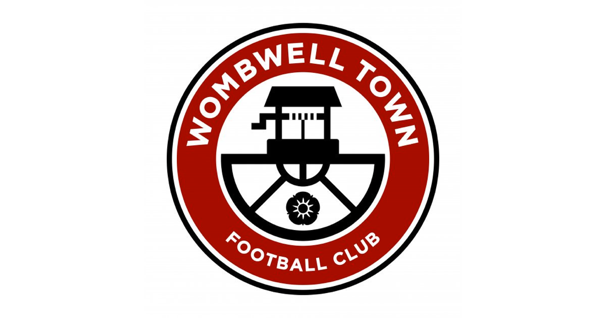 Wombwell Town Football ClubParents and Carers Code of ConductWe very much appreciate the time and effort that it takes to support your son/daughter in playing football for the club. We aim to support you in any way necessary so that you can enjoy all aspects of being involved with Wombwell Town FC.  We also hope that you will take an active role in the running of the club wherever possible. In order to maintain a positive and supportive environment and protect everyone involved with the club, however, we expect that you will:Always respect the referee and encourage all players to do the same.Address any inappropriate behaviour or language immediately with your son/daughter.Consistently offer encouragement and support to all players and support effort, resilience, and sporting actions. Stay behind the touchline and within the Designated Spectators’ Area (where provided) Refrain from foul, abusive and offensive language at all times. Conduct yourself accordingly around the club as well as at functions and events.Make yourself familiar with safeguarding practices & review guidance on physical contact (5.6) & Acceptable Behaviours When Working With Young People (5.7) documents on the safeguarding section of EnglandFootball.com Familiarise yourself with all club policies and procedures, particularly those linked to player conduct and safeguarding. I understand that if I do not adhere to these expectations, I may be:Issued with a verbal warning from the coach or committee member and/or asked to leave the playing venue.Required to attend a meeting with the club committee to discuss my actions Obliged to undertake an FA education course.Requested not to attend future games (regardless of venue), suspended from the club for a given period, or asked to leave the club entirely. I am aware that these expectations are in place to ensure that my son/daughter can continue to enjoy playing football in a safe, positive, and supportive environment. I have also read and familiarised myself with the safeguarding reporting policy and know how my concerns can be anonymously reported should I have any. Name………………………….………………….   Date…………….. Signed……………………